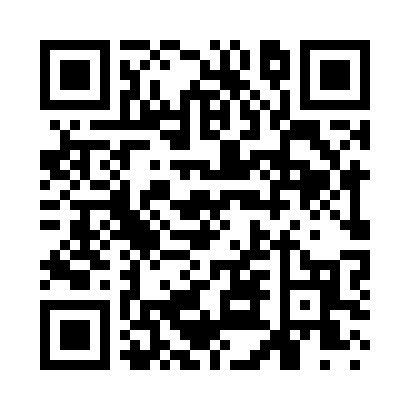 Prayer times for Lutheranville, New York, USAMon 1 Jul 2024 - Wed 31 Jul 2024High Latitude Method: Angle Based RulePrayer Calculation Method: Islamic Society of North AmericaAsar Calculation Method: ShafiPrayer times provided by https://www.salahtimes.comDateDayFajrSunriseDhuhrAsrMaghribIsha1Mon3:405:251:035:068:4010:252Tue3:415:261:035:078:4010:243Wed3:425:261:035:078:4010:244Thu3:425:271:035:078:3910:235Fri3:435:271:035:078:3910:236Sat3:445:281:035:078:3910:227Sun3:455:291:045:078:3810:228Mon3:465:291:045:078:3810:219Tue3:475:301:045:078:3710:2010Wed3:485:311:045:078:3710:1911Thu3:505:321:045:078:3610:1812Fri3:515:321:045:078:3610:1713Sat3:525:331:045:078:3510:1614Sun3:535:341:055:078:3510:1515Mon3:545:351:055:078:3410:1416Tue3:565:361:055:068:3310:1317Wed3:575:371:055:068:3310:1218Thu3:585:381:055:068:3210:1119Fri4:005:381:055:068:3110:1020Sat4:015:391:055:068:3010:0821Sun4:025:401:055:068:2910:0722Mon4:045:411:055:058:2810:0623Tue4:055:421:055:058:2810:0424Wed4:075:431:055:058:2710:0325Thu4:085:441:055:058:2610:0126Fri4:095:451:055:048:2510:0027Sat4:115:461:055:048:249:5928Sun4:125:471:055:048:239:5729Mon4:145:481:055:038:219:5530Tue4:155:491:055:038:209:5431Wed4:175:501:055:028:199:52